Vadovaudamasi Lietuvos Respublikos vietos savivaldos įstatymo 16 straipsnio 2 dalies 28 punktu ir 18 straipsnio 1 dalimi, atsižvelgdama į Strateginio planavimo ir investicijų skyriaus 2017 m. lapkričio 20 d. raštą,  Pagėgių savivaldybės taryba  n u s p r e n d ž i a:1. Pakeisti Pagėgių savivaldybės tarybos 2017 m. balandžio 27 d. sprendimo Nr. T-61 ,,Dėl leidimo imti ilgalaikę paskolą investiciniams projektams finansuoti“ priedą (pridedama).2. Sprendimą paskelbti Teisės aktų registre ir Pagėgių savivaldybės interneto svetainėje www.pagegiai.lt.Šis sprendimas gali būti skundžiamas Lietuvos Respublikos administracinių bylų teisenos įstatymo nustatyta tvarka.Savivaldybės meras 					Virginijus Komskis 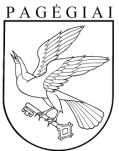 Pagėgių savivaldybės tarybasprendimasdėl Pagėgių savivaldybės tarybos 2017 m. balandžio 27 d. sprendimo nr. t-61 ,,dėl leidimo imti  ilgalaikę paskolą investiciniams projektams finansuoti“ pakeitimo2017 m. lapkričio 29 d. Nr. T-171Pagėgiai